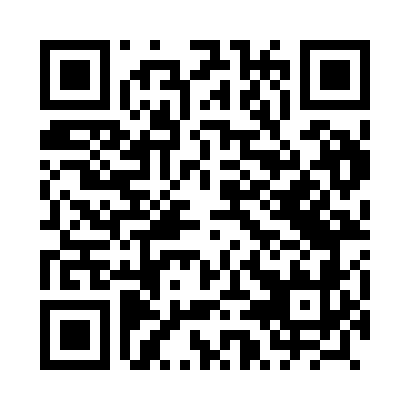 Prayer times for Chocimek, PolandWed 1 May 2024 - Fri 31 May 2024High Latitude Method: Angle Based RulePrayer Calculation Method: Muslim World LeagueAsar Calculation Method: HanafiPrayer times provided by https://www.salahtimes.comDateDayFajrSunriseDhuhrAsrMaghribIsha1Wed2:585:3012:576:048:2510:462Thu2:545:2812:576:058:2610:493Fri2:505:2612:576:068:2810:524Sat2:465:2412:576:078:3010:555Sun2:435:2212:566:088:3110:596Mon2:425:2112:566:098:3311:027Tue2:425:1912:566:108:3511:038Wed2:415:1712:566:118:3611:049Thu2:405:1512:566:128:3811:0410Fri2:395:1412:566:138:3911:0511Sat2:395:1212:566:148:4111:0612Sun2:385:1112:566:158:4211:0613Mon2:375:0912:566:168:4411:0714Tue2:375:0712:566:178:4611:0815Wed2:365:0612:566:188:4711:0816Thu2:365:0412:566:198:4911:0917Fri2:355:0312:566:208:5011:1018Sat2:355:0212:566:208:5211:1019Sun2:345:0012:566:218:5311:1120Mon2:344:5912:566:228:5411:1221Tue2:334:5812:566:238:5611:1222Wed2:334:5612:566:248:5711:1323Thu2:324:5512:576:258:5911:1424Fri2:324:5412:576:259:0011:1425Sat2:314:5312:576:269:0111:1526Sun2:314:5212:576:279:0311:1627Mon2:314:5112:576:289:0411:1628Tue2:304:5012:576:289:0511:1729Wed2:304:4912:576:299:0611:1730Thu2:304:4812:576:309:0711:1831Fri2:294:4712:586:319:0911:18